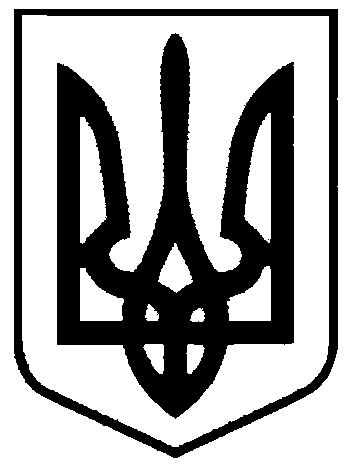 СВАТІВСЬКА МІСЬКА РАДАШОСТОГО СКЛИКАННЯТРИДЦЯТЬ ДРУГА СЕСІЯРІШЕННЯвід                                      2015 р.    	                                                           м. Сватове             « Про об’єднання  нерухомого майна та земельних ділянок по  вул. Куп’янській№21 та №21а  м. Сватове, присвоєння  об’єднаному майну нової адреси»           Розглянувши звернення Грабо Віктора Миколайовича з проханням об’єднати  нерухоме майно по вул. Куп’янській №21 та №21а м.Сватове, що належить йому на праві приватної власності, об’єднати земельні ділянки на якому розташоване дане нерухоме майно, визнати належний йому житловий будинок по вул. Куп’янській,№21а м. Сватове  нежитловим приміщенням літньою кухнею, визнати об’єднане майно цілою одиницею, присвоїти йому №21 по вул. Куп’янській м.Сватове, керуючись Законом України «Про державну реєстрацію речових прав  на нерухоме майно та їх обмежень», ст. 26 Закону України «Про місцеве самоврядування в Україні», Сватівська міська радаВИРІШИЛА:  Визнати належний Грабо Віктору Миколайовичу житловий будинок по              вул. Куп’янській,№21а м.Сватове нежитловим приміщенням літньою кухнею.Об’єднати нерухоме  майно по вул. Куп’янській №21 та №21а м.Сватове, а також земельні ділянки на якому розташоване дане нерухоме майно, визнати об’єднане майно цілою одиницею, присвоїти йому №21 по вул. Куп’янській м.Сватове.         3. Зобов’язати Грабо Віктора Миколайовича звернутися з відповідною заявою до Реєстраційної служби Сватівського районного управління юстиції для реєстрації права власності та отримання свідоцтв про право власності на нерухоме майно по                        вул.Куп’янській,№21 м. Сватове на підставі даного рішення і інших правовстановлюючих документів, а також оформити право користування земельною ділянкою на якому розміщене вищевказане нерухоме майно.        4.   Контроль      за        виконанням       даного      рішення      покласти      на     постійну депутатську  комісію міської ради з питань власності, транспорту, зв’язку, торгівельно-побутового обслуговування населення та зайнятості населення. Сватівський  міський голова				                    Є.В. Рибалко